附件4：材料审核邮箱：2300432274@qq.com报名费收款码：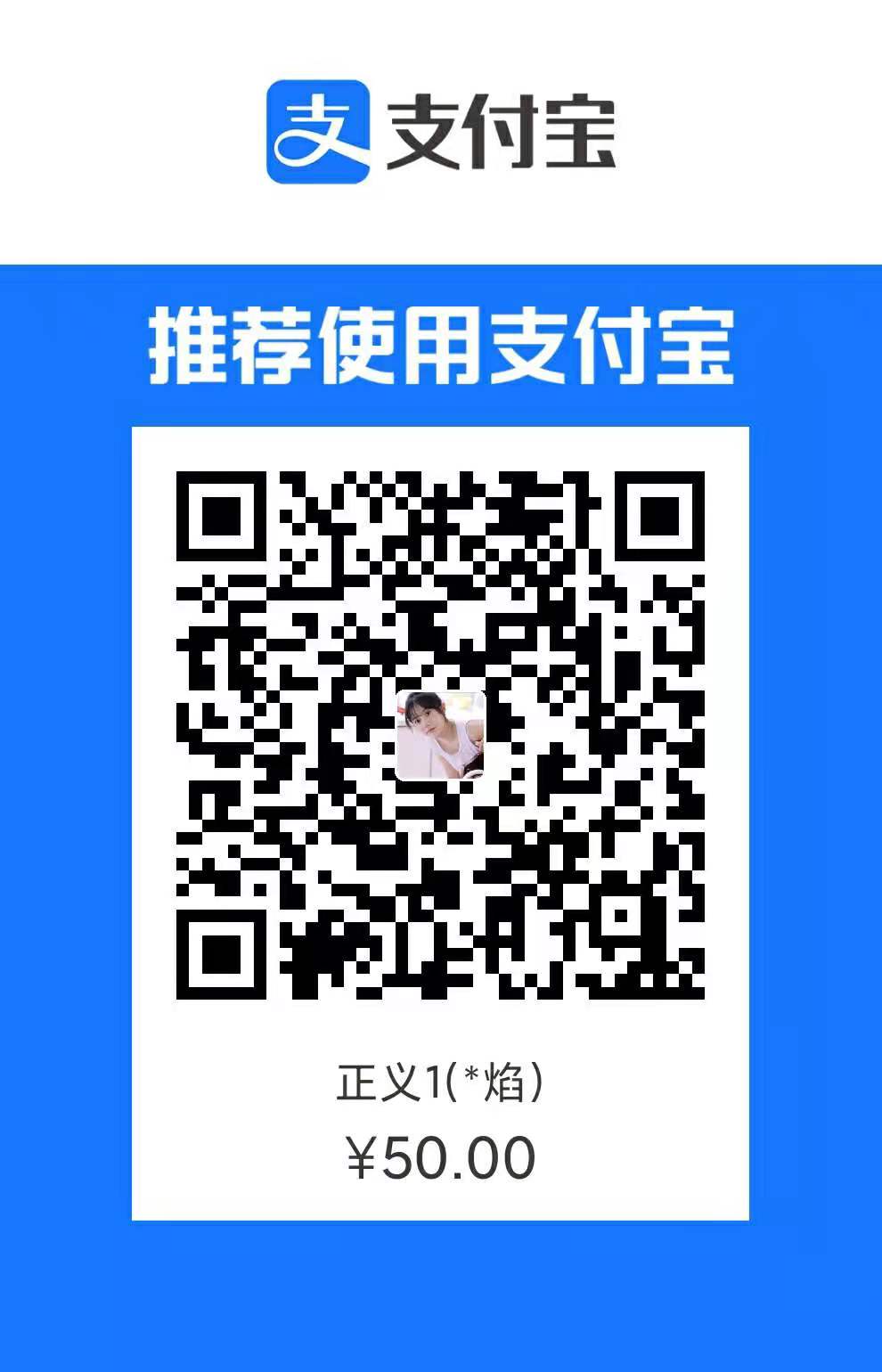 